主日禮拜程序主禮：孫子貴 牧師     司禮：洪玉金長老司琴：陸維運 弟兄     司獻：林文傑執事 陳國光執事1【受難週聖餐奉獻：29,591元】具名80人24,300元  未具名30人4,120元  一般奉獻1,171元羅惠美200馮文華300張謝桂蓮300王玉妹200林寶玉100謝玉珠500雷生妹100徐虹霞200賴秀英500胡俊英1000董錦葵200王主香200溫花妹200沈英惠200洪秋香200陳虹妤200林明玉200陳珞凌200石育芳200林俊蓮200石美珠200苑成義200包效良100周珍玲500徐美蘭200徐脩慴200黃硯慴200呂玉華200李文興100陳國光200戴馨怡500戴書瑜200洪明光200簡惠美300高純姿200呂網市200陳千愛500陳美銀200陳淑芬郭鴻明1000陳麗花200包婷婷200馮  恩200陸菊芬200孫怡琳300羅秀蘭200羅櫻花1000林雅芸100林梅花100林文傑200溫素雲500溫素娥1000黃健明200李信考100陸玉蘭1000陳詩花200陳國輝500潘春梅300潘麗珍200江安琪100盧玉花100顏幸吉300雷蔚萍200陸主香500苑兆文500陳玉秀300苑美蓮300陳秋香300李信花200孫曉琪300林寶珠200溫秋蘭200孫子貴牧師1000陳玉枝200董俊華200陳月梅胡惠珠200尤銀雀1000石美珠500陳龍善2006【教會消息及代禱事項】今日是「救主基督復活節」，願主的復活大好消息帶給大家有永遠的盼望與信心。教會有預備復活節蛋贈送兄姊，分享主耶穌復活盼望。探訪組報告：請第二組安排時間探訪關懷蔡金煌英姐妹謝謝。總會第67屆通常議會，時間4月19-21日，假台糖長榮大飯店，陸玉蘭代議長老赴會，請為行程、議會平安順利代禱。2022 年「瑪家區、三地門區各教會婦女禱告會」，於4月24日(週日)下午13:30~05:00分，地點：長原長老教會，邀請高雄中會右昌教會陳見岳牧師，帶領【RPG復興禱告會】，歡迎婦女姊妹們一起參加。本會婦女團契有敬拜讚美服事，請婦契姐妹們備也請代禱。請繼續為身體病痛及信仰軟弱的弟兄姐妹禱告，住院：王葉妹姐妹。居家休養：蔡金煌英姊妹。為台灣近日的疫情升溫，境外移入的病例數增加，懇求上帝賜福指揮中心與各縣市防疫人員，願人民在防疫之下不恐慌、不鬆懈，也懇求上帝保守台灣人民平安健康。為烏克蘭禱告，懇求上帝看顧因戰爭而被迫逃離家園的人民禱告，願上帝保守人民得著平安。也懇求俄烏之間的戰火能儘快平息，和平降臨。5◆【松年團契奉獻】(會費)：馬智畫200李信花100胡金花200陳麗花200溫素娥100林志明200蔡秋菊200陳建華200高惠芬200蔡正福100林明玉100胡  銀200石美花200兆登發100林寶玉100林俊蓮100高福德200◆【兄弟團契奉獻】4/3 （會費）：洪豪傑250陳國輝200羅清明200（感恩）：洪豪傑250陳國輝2004/10 (會費)：陳繼誠200陳國光100唐進雄200李文興100馮萬福200林文傑100 (感恩)：李文興100◆【婦女團契奉獻】(會費)：陳月梅200陳春花200洪秋香200潘春梅200高美雀100徐虹霞100徐曉蘭100陳淑貞200張惠屏100陳淑芬200(感恩)：洪秋香200潘春梅300白秀花300徐虹霞300白秀英200徐曉蘭100徐娟娟2000陳淑貞200張惠屏100陳淑芬200(百分百)：陳月梅200洪秋香100潘春梅200高美雀100徐虹霞100徐曉蘭100陳淑貞200陳淑芬100◆【青年團契奉獻】 (會費)：張啟彣200陸維恆200郭悅翔200溫潔恩200(感恩)：生日-陳珞凌500◆【少年團契奉獻】(感恩)：◆【兒童主日學奉獻】呂灂洆200黃妤恩100潘高鑫100胡星媛100周宜嫺100戴書瑜100杜司提反100柳吟妤100潘晴50王暐昕50張恩典50陳春花100馮路加100周立婕100王冠加100黃妤柔100杜愛群100234台灣基督長老教會 vecekadan kiu kai週報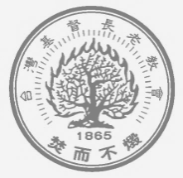 日期：主後 2022年 04月17日 （星期日）第16週台灣基督長老教會 vecekadan kiu kai週報日期：主後 2022年 04月17日 （星期日）第16週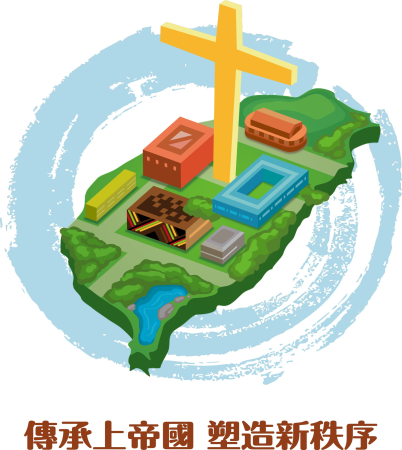 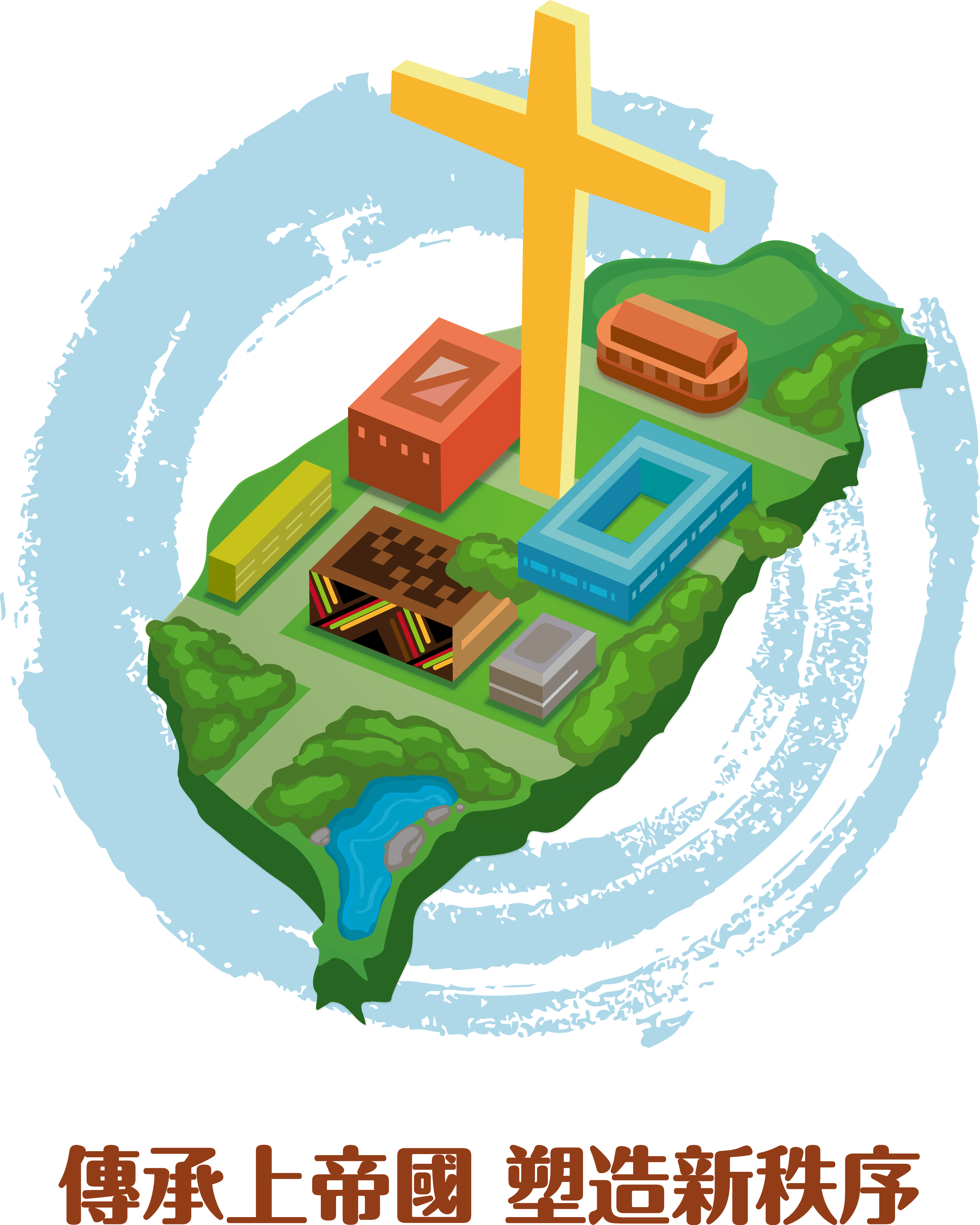 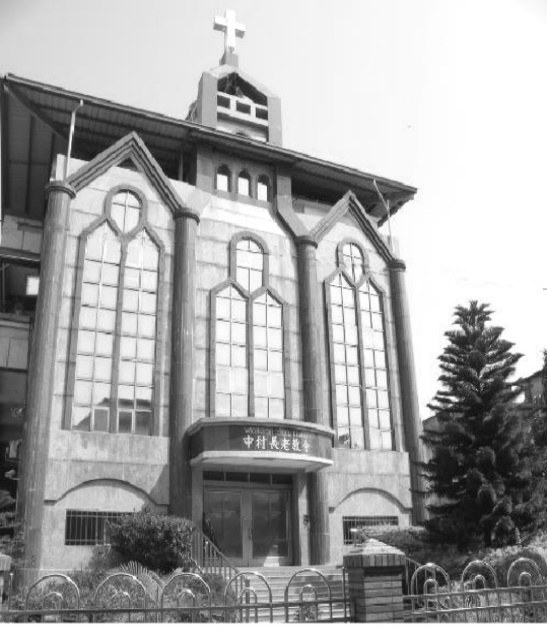 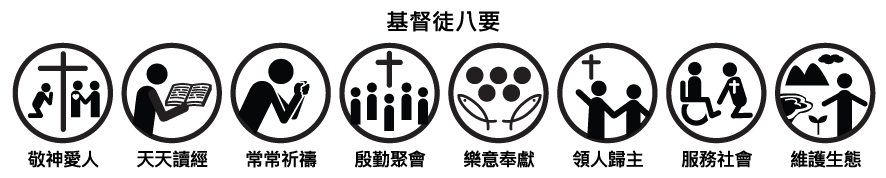 設 立：主後1952年5月    會 址：903屏東縣瑪家鄉三和中村六鄰32號駐堂牧師：孫子貴 牧師 手機: 0915-883751電話：08-7991650分機（14牧師辦公室/18傳道師辦公室/11-幹事辦      公室/15牧師館 /13、17文化健康站)傳真：08-7994037      E-mail：vecekadan @yahoo.com.tw 設 立：主後1952年5月    會 址：903屏東縣瑪家鄉三和中村六鄰32號駐堂牧師：孫子貴 牧師 手機: 0915-883751電話：08-7991650分機（14牧師辦公室/18傳道師辦公室/11-幹事辦      公室/15牧師館 /13、17文化健康站)傳真：08-7994037      E-mail：vecekadan @yahoo.com.tw 聚會時間主日禮拜（日）上午 09：00～10：30、下午 14：00～15：00            松年團契（日）………………………上午11：00～12：00婦女團契（日）………………………上午11：00～12：00弟兄團契（日）………………………上午11：00～12：00兒主學校（三）晚上19：00～20：00；（日）上午09：00～11：00祈 禱 會（三）………………………晚上20：00～21：00家庭禮拜（五）………………………晚上20：00～21：00青年團契（六）………………………晚上20：00～21：00少年團契（六）………………………晩上18：00～20：00晨更禮拜（一、二、四、六）……  清晨05：00～06：00◆ 4/10主日禮拜暨週間聚會◆ 4/10主日禮拜暨週間聚會◆ 4/10主日禮拜暨週間聚會◆ 4/10主日禮拜暨週間聚會◆ 4/10主日禮拜暨週間聚會◆【月定奉獻：85,000元】林文傑2800苑美蓮2600陳春花2000陳淑芬2000江福財2000陸玉蘭2500陳玉秀2500黃健明9500陸維恆6000徐脩慴3500溫素雲2000黃硯慴6200溫素娥3500謝桂蓮1700潘鴛鴦700雷蔚萍4500林俊蓮800徐曉蘭3200 胡銀2000高福德6000郭鴻明9000潘聖豪3500潘麗珍5300陳明哲1200◆【感恩奉獻：18,700元】溫素娥1000郭鴻明1000潘麗珍1000唐屏100林明玉1000陳秀玉200陳淑貞2000呂誠200胡金花1000陳國輝1000洪志傑戴馨怡1000柳陳玉英1500陳龍善200潘春梅1000鍾美花1000馬智畫500  生日-胡銀5000◆【少數民族奉獻：800元】潘春梅300包春娘200徐美蘭100溫素雲200◆【建設奉獻：5,100元】郭鴻明1000陳秋香500溫素雲1000溫素娥1000高福德1000胡絲綺500主知名100◆【都宣家庭祭壇奉獻：800元】溫素雲100黃硯慴100徐喬亞100徐脩慴100徐美蘭100黃健明100【受難週聖餐奉獻：29,591元】具名80人24300元  未具名30人4120元奉獻名單請參閱第6頁主日禮拜主日禮拜人 數奉 獻奉 獻◆【月定奉獻：85,000元】林文傑2800苑美蓮2600陳春花2000陳淑芬2000江福財2000陸玉蘭2500陳玉秀2500黃健明9500陸維恆6000徐脩慴3500溫素雲2000黃硯慴6200溫素娥3500謝桂蓮1700潘鴛鴦700雷蔚萍4500林俊蓮800徐曉蘭3200 胡銀2000高福德6000郭鴻明9000潘聖豪3500潘麗珍5300陳明哲1200◆【感恩奉獻：18,700元】溫素娥1000郭鴻明1000潘麗珍1000唐屏100林明玉1000陳秀玉200陳淑貞2000呂誠200胡金花1000陳國輝1000洪志傑戴馨怡1000柳陳玉英1500陳龍善200潘春梅1000鍾美花1000馬智畫500  生日-胡銀5000◆【少數民族奉獻：800元】潘春梅300包春娘200徐美蘭100溫素雲200◆【建設奉獻：5,100元】郭鴻明1000陳秋香500溫素雲1000溫素娥1000高福德1000胡絲綺500主知名100◆【都宣家庭祭壇奉獻：800元】溫素雲100黃硯慴100徐喬亞100徐脩慴100徐美蘭100黃健明100【受難週聖餐奉獻：29,591元】具名80人24300元  未具名30人4120元奉獻名單請參閱第6頁上 午上 午153人6,520元6,520元◆【月定奉獻：85,000元】林文傑2800苑美蓮2600陳春花2000陳淑芬2000江福財2000陸玉蘭2500陳玉秀2500黃健明9500陸維恆6000徐脩慴3500溫素雲2000黃硯慴6200溫素娥3500謝桂蓮1700潘鴛鴦700雷蔚萍4500林俊蓮800徐曉蘭3200 胡銀2000高福德6000郭鴻明9000潘聖豪3500潘麗珍5300陳明哲1200◆【感恩奉獻：18,700元】溫素娥1000郭鴻明1000潘麗珍1000唐屏100林明玉1000陳秀玉200陳淑貞2000呂誠200胡金花1000陳國輝1000洪志傑戴馨怡1000柳陳玉英1500陳龍善200潘春梅1000鍾美花1000馬智畫500  生日-胡銀5000◆【少數民族奉獻：800元】潘春梅300包春娘200徐美蘭100溫素雲200◆【建設奉獻：5,100元】郭鴻明1000陳秋香500溫素雲1000溫素娥1000高福德1000胡絲綺500主知名100◆【都宣家庭祭壇奉獻：800元】溫素雲100黃硯慴100徐喬亞100徐脩慴100徐美蘭100黃健明100【受難週聖餐奉獻：29,591元】具名80人24300元  未具名30人4120元奉獻名單請參閱第6頁下 午下 午41人2,807元2,807元◆【月定奉獻：85,000元】林文傑2800苑美蓮2600陳春花2000陳淑芬2000江福財2000陸玉蘭2500陳玉秀2500黃健明9500陸維恆6000徐脩慴3500溫素雲2000黃硯慴6200溫素娥3500謝桂蓮1700潘鴛鴦700雷蔚萍4500林俊蓮800徐曉蘭3200 胡銀2000高福德6000郭鴻明9000潘聖豪3500潘麗珍5300陳明哲1200◆【感恩奉獻：18,700元】溫素娥1000郭鴻明1000潘麗珍1000唐屏100林明玉1000陳秀玉200陳淑貞2000呂誠200胡金花1000陳國輝1000洪志傑戴馨怡1000柳陳玉英1500陳龍善200潘春梅1000鍾美花1000馬智畫500  生日-胡銀5000◆【少數民族奉獻：800元】潘春梅300包春娘200徐美蘭100溫素雲200◆【建設奉獻：5,100元】郭鴻明1000陳秋香500溫素雲1000溫素娥1000高福德1000胡絲綺500主知名100◆【都宣家庭祭壇奉獻：800元】溫素雲100黃硯慴100徐喬亞100徐脩慴100徐美蘭100黃健明100【受難週聖餐奉獻：29,591元】具名80人24300元  未具名30人4120元奉獻名單請參閱第6頁合計合計194人9,327元9,327元◆【月定奉獻：85,000元】林文傑2800苑美蓮2600陳春花2000陳淑芬2000江福財2000陸玉蘭2500陳玉秀2500黃健明9500陸維恆6000徐脩慴3500溫素雲2000黃硯慴6200溫素娥3500謝桂蓮1700潘鴛鴦700雷蔚萍4500林俊蓮800徐曉蘭3200 胡銀2000高福德6000郭鴻明9000潘聖豪3500潘麗珍5300陳明哲1200◆【感恩奉獻：18,700元】溫素娥1000郭鴻明1000潘麗珍1000唐屏100林明玉1000陳秀玉200陳淑貞2000呂誠200胡金花1000陳國輝1000洪志傑戴馨怡1000柳陳玉英1500陳龍善200潘春梅1000鍾美花1000馬智畫500  生日-胡銀5000◆【少數民族奉獻：800元】潘春梅300包春娘200徐美蘭100溫素雲200◆【建設奉獻：5,100元】郭鴻明1000陳秋香500溫素雲1000溫素娥1000高福德1000胡絲綺500主知名100◆【都宣家庭祭壇奉獻：800元】溫素雲100黃硯慴100徐喬亞100徐脩慴100徐美蘭100黃健明100【受難週聖餐奉獻：29,591元】具名80人24300元  未具名30人4120元奉獻名單請參閱第6頁團 契 奉 獻團 契 奉 獻團 契 奉 獻團 契 奉 獻團 契 奉 獻◆【月定奉獻：85,000元】林文傑2800苑美蓮2600陳春花2000陳淑芬2000江福財2000陸玉蘭2500陳玉秀2500黃健明9500陸維恆6000徐脩慴3500溫素雲2000黃硯慴6200溫素娥3500謝桂蓮1700潘鴛鴦700雷蔚萍4500林俊蓮800徐曉蘭3200 胡銀2000高福德6000郭鴻明9000潘聖豪3500潘麗珍5300陳明哲1200◆【感恩奉獻：18,700元】溫素娥1000郭鴻明1000潘麗珍1000唐屏100林明玉1000陳秀玉200陳淑貞2000呂誠200胡金花1000陳國輝1000洪志傑戴馨怡1000柳陳玉英1500陳龍善200潘春梅1000鍾美花1000馬智畫500  生日-胡銀5000◆【少數民族奉獻：800元】潘春梅300包春娘200徐美蘭100溫素雲200◆【建設奉獻：5,100元】郭鴻明1000陳秋香500溫素雲1000溫素娥1000高福德1000胡絲綺500主知名100◆【都宣家庭祭壇奉獻：800元】溫素雲100黃硯慴100徐喬亞100徐脩慴100徐美蘭100黃健明100【受難週聖餐奉獻：29,591元】具名80人24300元  未具名30人4120元奉獻名單請參閱第6頁團契團契人數奉獻奉獻◆【月定奉獻：85,000元】林文傑2800苑美蓮2600陳春花2000陳淑芬2000江福財2000陸玉蘭2500陳玉秀2500黃健明9500陸維恆6000徐脩慴3500溫素雲2000黃硯慴6200溫素娥3500謝桂蓮1700潘鴛鴦700雷蔚萍4500林俊蓮800徐曉蘭3200 胡銀2000高福德6000郭鴻明9000潘聖豪3500潘麗珍5300陳明哲1200◆【感恩奉獻：18,700元】溫素娥1000郭鴻明1000潘麗珍1000唐屏100林明玉1000陳秀玉200陳淑貞2000呂誠200胡金花1000陳國輝1000洪志傑戴馨怡1000柳陳玉英1500陳龍善200潘春梅1000鍾美花1000馬智畫500  生日-胡銀5000◆【少數民族奉獻：800元】潘春梅300包春娘200徐美蘭100溫素雲200◆【建設奉獻：5,100元】郭鴻明1000陳秋香500溫素雲1000溫素娥1000高福德1000胡絲綺500主知名100◆【都宣家庭祭壇奉獻：800元】溫素雲100黃硯慴100徐喬亞100徐脩慴100徐美蘭100黃健明100【受難週聖餐奉獻：29,591元】具名80人24300元  未具名30人4120元奉獻名單請參閱第6頁松年團契松年團契◆【月定奉獻：85,000元】林文傑2800苑美蓮2600陳春花2000陳淑芬2000江福財2000陸玉蘭2500陳玉秀2500黃健明9500陸維恆6000徐脩慴3500溫素雲2000黃硯慴6200溫素娥3500謝桂蓮1700潘鴛鴦700雷蔚萍4500林俊蓮800徐曉蘭3200 胡銀2000高福德6000郭鴻明9000潘聖豪3500潘麗珍5300陳明哲1200◆【感恩奉獻：18,700元】溫素娥1000郭鴻明1000潘麗珍1000唐屏100林明玉1000陳秀玉200陳淑貞2000呂誠200胡金花1000陳國輝1000洪志傑戴馨怡1000柳陳玉英1500陳龍善200潘春梅1000鍾美花1000馬智畫500  生日-胡銀5000◆【少數民族奉獻：800元】潘春梅300包春娘200徐美蘭100溫素雲200◆【建設奉獻：5,100元】郭鴻明1000陳秋香500溫素雲1000溫素娥1000高福德1000胡絲綺500主知名100◆【都宣家庭祭壇奉獻：800元】溫素雲100黃硯慴100徐喬亞100徐脩慴100徐美蘭100黃健明100【受難週聖餐奉獻：29,591元】具名80人24300元  未具名30人4120元奉獻名單請參閱第6頁兄弟團契兄弟團契◆【月定奉獻：85,000元】林文傑2800苑美蓮2600陳春花2000陳淑芬2000江福財2000陸玉蘭2500陳玉秀2500黃健明9500陸維恆6000徐脩慴3500溫素雲2000黃硯慴6200溫素娥3500謝桂蓮1700潘鴛鴦700雷蔚萍4500林俊蓮800徐曉蘭3200 胡銀2000高福德6000郭鴻明9000潘聖豪3500潘麗珍5300陳明哲1200◆【感恩奉獻：18,700元】溫素娥1000郭鴻明1000潘麗珍1000唐屏100林明玉1000陳秀玉200陳淑貞2000呂誠200胡金花1000陳國輝1000洪志傑戴馨怡1000柳陳玉英1500陳龍善200潘春梅1000鍾美花1000馬智畫500  生日-胡銀5000◆【少數民族奉獻：800元】潘春梅300包春娘200徐美蘭100溫素雲200◆【建設奉獻：5,100元】郭鴻明1000陳秋香500溫素雲1000溫素娥1000高福德1000胡絲綺500主知名100◆【都宣家庭祭壇奉獻：800元】溫素雲100黃硯慴100徐喬亞100徐脩慴100徐美蘭100黃健明100【受難週聖餐奉獻：29,591元】具名80人24300元  未具名30人4120元奉獻名單請參閱第6頁婦女團契婦女團契26人1311元1311元◆【月定奉獻：85,000元】林文傑2800苑美蓮2600陳春花2000陳淑芬2000江福財2000陸玉蘭2500陳玉秀2500黃健明9500陸維恆6000徐脩慴3500溫素雲2000黃硯慴6200溫素娥3500謝桂蓮1700潘鴛鴦700雷蔚萍4500林俊蓮800徐曉蘭3200 胡銀2000高福德6000郭鴻明9000潘聖豪3500潘麗珍5300陳明哲1200◆【感恩奉獻：18,700元】溫素娥1000郭鴻明1000潘麗珍1000唐屏100林明玉1000陳秀玉200陳淑貞2000呂誠200胡金花1000陳國輝1000洪志傑戴馨怡1000柳陳玉英1500陳龍善200潘春梅1000鍾美花1000馬智畫500  生日-胡銀5000◆【少數民族奉獻：800元】潘春梅300包春娘200徐美蘭100溫素雲200◆【建設奉獻：5,100元】郭鴻明1000陳秋香500溫素雲1000溫素娥1000高福德1000胡絲綺500主知名100◆【都宣家庭祭壇奉獻：800元】溫素雲100黃硯慴100徐喬亞100徐脩慴100徐美蘭100黃健明100【受難週聖餐奉獻：29,591元】具名80人24300元  未具名30人4120元奉獻名單請參閱第6頁青年團契青年團契10人364元364元◆【月定奉獻：85,000元】林文傑2800苑美蓮2600陳春花2000陳淑芬2000江福財2000陸玉蘭2500陳玉秀2500黃健明9500陸維恆6000徐脩慴3500溫素雲2000黃硯慴6200溫素娥3500謝桂蓮1700潘鴛鴦700雷蔚萍4500林俊蓮800徐曉蘭3200 胡銀2000高福德6000郭鴻明9000潘聖豪3500潘麗珍5300陳明哲1200◆【感恩奉獻：18,700元】溫素娥1000郭鴻明1000潘麗珍1000唐屏100林明玉1000陳秀玉200陳淑貞2000呂誠200胡金花1000陳國輝1000洪志傑戴馨怡1000柳陳玉英1500陳龍善200潘春梅1000鍾美花1000馬智畫500  生日-胡銀5000◆【少數民族奉獻：800元】潘春梅300包春娘200徐美蘭100溫素雲200◆【建設奉獻：5,100元】郭鴻明1000陳秋香500溫素雲1000溫素娥1000高福德1000胡絲綺500主知名100◆【都宣家庭祭壇奉獻：800元】溫素雲100黃硯慴100徐喬亞100徐脩慴100徐美蘭100黃健明100【受難週聖餐奉獻：29,591元】具名80人24300元  未具名30人4120元奉獻名單請參閱第6頁少年團契少年團契12人300元300元◆【月定奉獻：85,000元】林文傑2800苑美蓮2600陳春花2000陳淑芬2000江福財2000陸玉蘭2500陳玉秀2500黃健明9500陸維恆6000徐脩慴3500溫素雲2000黃硯慴6200溫素娥3500謝桂蓮1700潘鴛鴦700雷蔚萍4500林俊蓮800徐曉蘭3200 胡銀2000高福德6000郭鴻明9000潘聖豪3500潘麗珍5300陳明哲1200◆【感恩奉獻：18,700元】溫素娥1000郭鴻明1000潘麗珍1000唐屏100林明玉1000陳秀玉200陳淑貞2000呂誠200胡金花1000陳國輝1000洪志傑戴馨怡1000柳陳玉英1500陳龍善200潘春梅1000鍾美花1000馬智畫500  生日-胡銀5000◆【少數民族奉獻：800元】潘春梅300包春娘200徐美蘭100溫素雲200◆【建設奉獻：5,100元】郭鴻明1000陳秋香500溫素雲1000溫素娥1000高福德1000胡絲綺500主知名100◆【都宣家庭祭壇奉獻：800元】溫素雲100黃硯慴100徐喬亞100徐脩慴100徐美蘭100黃健明100【受難週聖餐奉獻：29,591元】具名80人24300元  未具名30人4120元奉獻名單請參閱第6頁兒童主日學兒童主日學43人637元637元◆【月定奉獻：85,000元】林文傑2800苑美蓮2600陳春花2000陳淑芬2000江福財2000陸玉蘭2500陳玉秀2500黃健明9500陸維恆6000徐脩慴3500溫素雲2000黃硯慴6200溫素娥3500謝桂蓮1700潘鴛鴦700雷蔚萍4500林俊蓮800徐曉蘭3200 胡銀2000高福德6000郭鴻明9000潘聖豪3500潘麗珍5300陳明哲1200◆【感恩奉獻：18,700元】溫素娥1000郭鴻明1000潘麗珍1000唐屏100林明玉1000陳秀玉200陳淑貞2000呂誠200胡金花1000陳國輝1000洪志傑戴馨怡1000柳陳玉英1500陳龍善200潘春梅1000鍾美花1000馬智畫500  生日-胡銀5000◆【少數民族奉獻：800元】潘春梅300包春娘200徐美蘭100溫素雲200◆【建設奉獻：5,100元】郭鴻明1000陳秋香500溫素雲1000溫素娥1000高福德1000胡絲綺500主知名100◆【都宣家庭祭壇奉獻：800元】溫素雲100黃硯慴100徐喬亞100徐脩慴100徐美蘭100黃健明100【受難週聖餐奉獻：29,591元】具名80人24300元  未具名30人4120元奉獻名單請參閱第6頁◆【月定奉獻：85,000元】林文傑2800苑美蓮2600陳春花2000陳淑芬2000江福財2000陸玉蘭2500陳玉秀2500黃健明9500陸維恆6000徐脩慴3500溫素雲2000黃硯慴6200溫素娥3500謝桂蓮1700潘鴛鴦700雷蔚萍4500林俊蓮800徐曉蘭3200 胡銀2000高福德6000郭鴻明9000潘聖豪3500潘麗珍5300陳明哲1200◆【感恩奉獻：18,700元】溫素娥1000郭鴻明1000潘麗珍1000唐屏100林明玉1000陳秀玉200陳淑貞2000呂誠200胡金花1000陳國輝1000洪志傑戴馨怡1000柳陳玉英1500陳龍善200潘春梅1000鍾美花1000馬智畫500  生日-胡銀5000◆【少數民族奉獻：800元】潘春梅300包春娘200徐美蘭100溫素雲200◆【建設奉獻：5,100元】郭鴻明1000陳秋香500溫素雲1000溫素娥1000高福德1000胡絲綺500主知名100◆【都宣家庭祭壇奉獻：800元】溫素雲100黃硯慴100徐喬亞100徐脩慴100徐美蘭100黃健明100【受難週聖餐奉獻：29,591元】具名80人24300元  未具名30人4120元奉獻名單請參閱第6頁◆【月定奉獻：85,000元】林文傑2800苑美蓮2600陳春花2000陳淑芬2000江福財2000陸玉蘭2500陳玉秀2500黃健明9500陸維恆6000徐脩慴3500溫素雲2000黃硯慴6200溫素娥3500謝桂蓮1700潘鴛鴦700雷蔚萍4500林俊蓮800徐曉蘭3200 胡銀2000高福德6000郭鴻明9000潘聖豪3500潘麗珍5300陳明哲1200◆【感恩奉獻：18,700元】溫素娥1000郭鴻明1000潘麗珍1000唐屏100林明玉1000陳秀玉200陳淑貞2000呂誠200胡金花1000陳國輝1000洪志傑戴馨怡1000柳陳玉英1500陳龍善200潘春梅1000鍾美花1000馬智畫500  生日-胡銀5000◆【少數民族奉獻：800元】潘春梅300包春娘200徐美蘭100溫素雲200◆【建設奉獻：5,100元】郭鴻明1000陳秋香500溫素雲1000溫素娥1000高福德1000胡絲綺500主知名100◆【都宣家庭祭壇奉獻：800元】溫素雲100黃硯慴100徐喬亞100徐脩慴100徐美蘭100黃健明100【受難週聖餐奉獻：29,591元】具名80人24300元  未具名30人4120元奉獻名單請參閱第6頁受難週間禮禮拜 (4/11-4/17)  受難週間禮禮拜 (4/11-4/17)  受難週間禮禮拜 (4/11-4/17)  受難週間禮禮拜 (4/11-4/17)  受難週間禮禮拜 (4/11-4/17)  ◆【月定奉獻：85,000元】林文傑2800苑美蓮2600陳春花2000陳淑芬2000江福財2000陸玉蘭2500陳玉秀2500黃健明9500陸維恆6000徐脩慴3500溫素雲2000黃硯慴6200溫素娥3500謝桂蓮1700潘鴛鴦700雷蔚萍4500林俊蓮800徐曉蘭3200 胡銀2000高福德6000郭鴻明9000潘聖豪3500潘麗珍5300陳明哲1200◆【感恩奉獻：18,700元】溫素娥1000郭鴻明1000潘麗珍1000唐屏100林明玉1000陳秀玉200陳淑貞2000呂誠200胡金花1000陳國輝1000洪志傑戴馨怡1000柳陳玉英1500陳龍善200潘春梅1000鍾美花1000馬智畫500  生日-胡銀5000◆【少數民族奉獻：800元】潘春梅300包春娘200徐美蘭100溫素雲200◆【建設奉獻：5,100元】郭鴻明1000陳秋香500溫素雲1000溫素娥1000高福德1000胡絲綺500主知名100◆【都宣家庭祭壇奉獻：800元】溫素雲100黃硯慴100徐喬亞100徐脩慴100徐美蘭100黃健明100【受難週聖餐奉獻：29,591元】具名80人24300元  未具名30人4120元奉獻名單請參閱第6頁星期人數人數人數◆【月定奉獻：85,000元】林文傑2800苑美蓮2600陳春花2000陳淑芬2000江福財2000陸玉蘭2500陳玉秀2500黃健明9500陸維恆6000徐脩慴3500溫素雲2000黃硯慴6200溫素娥3500謝桂蓮1700潘鴛鴦700雷蔚萍4500林俊蓮800徐曉蘭3200 胡銀2000高福德6000郭鴻明9000潘聖豪3500潘麗珍5300陳明哲1200◆【感恩奉獻：18,700元】溫素娥1000郭鴻明1000潘麗珍1000唐屏100林明玉1000陳秀玉200陳淑貞2000呂誠200胡金花1000陳國輝1000洪志傑戴馨怡1000柳陳玉英1500陳龍善200潘春梅1000鍾美花1000馬智畫500  生日-胡銀5000◆【少數民族奉獻：800元】潘春梅300包春娘200徐美蘭100溫素雲200◆【建設奉獻：5,100元】郭鴻明1000陳秋香500溫素雲1000溫素娥1000高福德1000胡絲綺500主知名100◆【都宣家庭祭壇奉獻：800元】溫素雲100黃硯慴100徐喬亞100徐脩慴100徐美蘭100黃健明100【受難週聖餐奉獻：29,591元】具名80人24300元  未具名30人4120元奉獻名單請參閱第6頁星期一70人70人70人◆【月定奉獻：85,000元】林文傑2800苑美蓮2600陳春花2000陳淑芬2000江福財2000陸玉蘭2500陳玉秀2500黃健明9500陸維恆6000徐脩慴3500溫素雲2000黃硯慴6200溫素娥3500謝桂蓮1700潘鴛鴦700雷蔚萍4500林俊蓮800徐曉蘭3200 胡銀2000高福德6000郭鴻明9000潘聖豪3500潘麗珍5300陳明哲1200◆【感恩奉獻：18,700元】溫素娥1000郭鴻明1000潘麗珍1000唐屏100林明玉1000陳秀玉200陳淑貞2000呂誠200胡金花1000陳國輝1000洪志傑戴馨怡1000柳陳玉英1500陳龍善200潘春梅1000鍾美花1000馬智畫500  生日-胡銀5000◆【少數民族奉獻：800元】潘春梅300包春娘200徐美蘭100溫素雲200◆【建設奉獻：5,100元】郭鴻明1000陳秋香500溫素雲1000溫素娥1000高福德1000胡絲綺500主知名100◆【都宣家庭祭壇奉獻：800元】溫素雲100黃硯慴100徐喬亞100徐脩慴100徐美蘭100黃健明100【受難週聖餐奉獻：29,591元】具名80人24300元  未具名30人4120元奉獻名單請參閱第6頁星期二76人76人76人◆【月定奉獻：85,000元】林文傑2800苑美蓮2600陳春花2000陳淑芬2000江福財2000陸玉蘭2500陳玉秀2500黃健明9500陸維恆6000徐脩慴3500溫素雲2000黃硯慴6200溫素娥3500謝桂蓮1700潘鴛鴦700雷蔚萍4500林俊蓮800徐曉蘭3200 胡銀2000高福德6000郭鴻明9000潘聖豪3500潘麗珍5300陳明哲1200◆【感恩奉獻：18,700元】溫素娥1000郭鴻明1000潘麗珍1000唐屏100林明玉1000陳秀玉200陳淑貞2000呂誠200胡金花1000陳國輝1000洪志傑戴馨怡1000柳陳玉英1500陳龍善200潘春梅1000鍾美花1000馬智畫500  生日-胡銀5000◆【少數民族奉獻：800元】潘春梅300包春娘200徐美蘭100溫素雲200◆【建設奉獻：5,100元】郭鴻明1000陳秋香500溫素雲1000溫素娥1000高福德1000胡絲綺500主知名100◆【都宣家庭祭壇奉獻：800元】溫素雲100黃硯慴100徐喬亞100徐脩慴100徐美蘭100黃健明100【受難週聖餐奉獻：29,591元】具名80人24300元  未具名30人4120元奉獻名單請參閱第6頁星期三78人78人78人◆【月定奉獻：85,000元】林文傑2800苑美蓮2600陳春花2000陳淑芬2000江福財2000陸玉蘭2500陳玉秀2500黃健明9500陸維恆6000徐脩慴3500溫素雲2000黃硯慴6200溫素娥3500謝桂蓮1700潘鴛鴦700雷蔚萍4500林俊蓮800徐曉蘭3200 胡銀2000高福德6000郭鴻明9000潘聖豪3500潘麗珍5300陳明哲1200◆【感恩奉獻：18,700元】溫素娥1000郭鴻明1000潘麗珍1000唐屏100林明玉1000陳秀玉200陳淑貞2000呂誠200胡金花1000陳國輝1000洪志傑戴馨怡1000柳陳玉英1500陳龍善200潘春梅1000鍾美花1000馬智畫500  生日-胡銀5000◆【少數民族奉獻：800元】潘春梅300包春娘200徐美蘭100溫素雲200◆【建設奉獻：5,100元】郭鴻明1000陳秋香500溫素雲1000溫素娥1000高福德1000胡絲綺500主知名100◆【都宣家庭祭壇奉獻：800元】溫素雲100黃硯慴100徐喬亞100徐脩慴100徐美蘭100黃健明100【受難週聖餐奉獻：29,591元】具名80人24300元  未具名30人4120元奉獻名單請參閱第6頁星期四71人71人71人◆【月定奉獻：85,000元】林文傑2800苑美蓮2600陳春花2000陳淑芬2000江福財2000陸玉蘭2500陳玉秀2500黃健明9500陸維恆6000徐脩慴3500溫素雲2000黃硯慴6200溫素娥3500謝桂蓮1700潘鴛鴦700雷蔚萍4500林俊蓮800徐曉蘭3200 胡銀2000高福德6000郭鴻明9000潘聖豪3500潘麗珍5300陳明哲1200◆【感恩奉獻：18,700元】溫素娥1000郭鴻明1000潘麗珍1000唐屏100林明玉1000陳秀玉200陳淑貞2000呂誠200胡金花1000陳國輝1000洪志傑戴馨怡1000柳陳玉英1500陳龍善200潘春梅1000鍾美花1000馬智畫500  生日-胡銀5000◆【少數民族奉獻：800元】潘春梅300包春娘200徐美蘭100溫素雲200◆【建設奉獻：5,100元】郭鴻明1000陳秋香500溫素雲1000溫素娥1000高福德1000胡絲綺500主知名100◆【都宣家庭祭壇奉獻：800元】溫素雲100黃硯慴100徐喬亞100徐脩慴100徐美蘭100黃健明100【受難週聖餐奉獻：29,591元】具名80人24300元  未具名30人4120元奉獻名單請參閱第6頁星期五132人132人132人◆【月定奉獻：85,000元】林文傑2800苑美蓮2600陳春花2000陳淑芬2000江福財2000陸玉蘭2500陳玉秀2500黃健明9500陸維恆6000徐脩慴3500溫素雲2000黃硯慴6200溫素娥3500謝桂蓮1700潘鴛鴦700雷蔚萍4500林俊蓮800徐曉蘭3200 胡銀2000高福德6000郭鴻明9000潘聖豪3500潘麗珍5300陳明哲1200◆【感恩奉獻：18,700元】溫素娥1000郭鴻明1000潘麗珍1000唐屏100林明玉1000陳秀玉200陳淑貞2000呂誠200胡金花1000陳國輝1000洪志傑戴馨怡1000柳陳玉英1500陳龍善200潘春梅1000鍾美花1000馬智畫500  生日-胡銀5000◆【少數民族奉獻：800元】潘春梅300包春娘200徐美蘭100溫素雲200◆【建設奉獻：5,100元】郭鴻明1000陳秋香500溫素雲1000溫素娥1000高福德1000胡絲綺500主知名100◆【都宣家庭祭壇奉獻：800元】溫素雲100黃硯慴100徐喬亞100徐脩慴100徐美蘭100黃健明100【受難週聖餐奉獻：29,591元】具名80人24300元  未具名30人4120元奉獻名單請參閱第6頁合計427人427人427人427人◆【月定奉獻：85,000元】林文傑2800苑美蓮2600陳春花2000陳淑芬2000江福財2000陸玉蘭2500陳玉秀2500黃健明9500陸維恆6000徐脩慴3500溫素雲2000黃硯慴6200溫素娥3500謝桂蓮1700潘鴛鴦700雷蔚萍4500林俊蓮800徐曉蘭3200 胡銀2000高福德6000郭鴻明9000潘聖豪3500潘麗珍5300陳明哲1200◆【感恩奉獻：18,700元】溫素娥1000郭鴻明1000潘麗珍1000唐屏100林明玉1000陳秀玉200陳淑貞2000呂誠200胡金花1000陳國輝1000洪志傑戴馨怡1000柳陳玉英1500陳龍善200潘春梅1000鍾美花1000馬智畫500  生日-胡銀5000◆【少數民族奉獻：800元】潘春梅300包春娘200徐美蘭100溫素雲200◆【建設奉獻：5,100元】郭鴻明1000陳秋香500溫素雲1000溫素娥1000高福德1000胡絲綺500主知名100◆【都宣家庭祭壇奉獻：800元】溫素雲100黃硯慴100徐喬亞100徐脩慴100徐美蘭100黃健明100【受難週聖餐奉獻：29,591元】具名80人24300元  未具名30人4120元奉獻名單請參閱第6頁◆【月定奉獻：85,000元】林文傑2800苑美蓮2600陳春花2000陳淑芬2000江福財2000陸玉蘭2500陳玉秀2500黃健明9500陸維恆6000徐脩慴3500溫素雲2000黃硯慴6200溫素娥3500謝桂蓮1700潘鴛鴦700雷蔚萍4500林俊蓮800徐曉蘭3200 胡銀2000高福德6000郭鴻明9000潘聖豪3500潘麗珍5300陳明哲1200◆【感恩奉獻：18,700元】溫素娥1000郭鴻明1000潘麗珍1000唐屏100林明玉1000陳秀玉200陳淑貞2000呂誠200胡金花1000陳國輝1000洪志傑戴馨怡1000柳陳玉英1500陳龍善200潘春梅1000鍾美花1000馬智畫500  生日-胡銀5000◆【少數民族奉獻：800元】潘春梅300包春娘200徐美蘭100溫素雲200◆【建設奉獻：5,100元】郭鴻明1000陳秋香500溫素雲1000溫素娥1000高福德1000胡絲綺500主知名100◆【都宣家庭祭壇奉獻：800元】溫素雲100黃硯慴100徐喬亞100徐脩慴100徐美蘭100黃健明100【受難週聖餐奉獻：29,591元】具名80人24300元  未具名30人4120元奉獻名單請參閱第6頁主日禮拜聖工分配 (4/24)主日禮拜聖工分配 (4/24)主日禮拜聖工分配 (4/24)主日禮拜聖工分配 (4/24)主  禮孫子貴牧師敬拜讚美兄弟團契司  禮簡惠美長老獻   詩第四小組會前禱告簡惠美長老網頁製作韓  雋弟兄讀  經族語:徐喬亞弟兄華語:徐晉堯弟兄播   放馮 郁姐妹讀  經族語:徐喬亞弟兄華語:徐晉堯弟兄音   控潘聖豪弟兄司  獻包春娘執事徐美蘭執事獻  花陸翠屏姐妹報  告包春娘執事招待/防疫第七家庭小組司  琴賴秀英師母祈禱會（4/20）祈禱會（4/20）祈禱會（4/20）祈禱會（4/20）主禮者：馮文華長老司禮者：苑成義執事       司琴者：賴秀英師母主禮者：馮文華長老司禮者：苑成義執事       司琴者：賴秀英師母主禮者：馮文華長老司禮者：苑成義執事       司琴者：賴秀英師母主禮者：馮文華長老司禮者：苑成義執事       司琴者：賴秀英師母家庭禮拜分配 (4/22)家庭禮拜分配 (4/22)家庭禮拜分配 (4/22)家庭禮拜分配 (4/22)組 別主禮者司會者聚會家庭第一組陳秀麗姐妹羅櫻花執事林仁傑弟兄第二組戴信美長老林寶王執事曹信妹姐妹第三組陸惠美長老戴馨怡姐妹苑成明執事第四組孫子貴牧師郭鴻明長老王葉妹姐妹第五組馮志偉執事包婷婷姐妹廖芸香姐妹第六組陳玉秀姐妹呂玉華姐妹陳虹妤姐妹第七組包春娘執事徐脩慴弟兄徐明仁弟兄第八組溫素雲姐妹苑美蓮執事白長榮長老第九組陳淑芬執事阮玉妹姐妹高忠勇弟兄第十組陳奕君姐妹黃思雯姐妹陳玉枝姐妹各團契週間事工分配 （4/18-4/23）各團契週間事工分配 （4/18-4/23）各團契週間事工分配 （4/18-4/23）各團契週間事工分配 （4/18-4/23）各團契週間事工分配 （4/18-4/23）各團契週間事工分配 （4/18-4/23）各團契週間事工分配 （4/18-4/23）各團契週間事工分配 （4/18-4/23）各團契週間事工分配 （4/18-4/23）各團契週間事工分配 （4/18-4/23）各團契週間事工分配 （4/18-4/23）各團契週間事工分配 （4/18-4/23）時 間時 間團契名稱團契名稱團契名稱團契名稱主  理主  理主  理 聚會內容 聚會內容 聚會內容週三20時整週三20時整兒童主日學兒童主日學兒童主日學兒童主日學陸維運老師陸維運老師陸維運老師練唱母親節詩歌練唱母親節詩歌練唱母親節詩歌週六21時整週六21時整教會詩班教會詩班教會詩班教會詩班週六18時整週六18時整少年團契少年團契少年團契少年團契文馨婷同學文馨婷同學文馨婷同學練詩歌練詩歌練詩歌各團契主日事工分配 （4/24）各團契主日事工分配 （4/24）各團契主日事工分配 （4/24）各團契主日事工分配 （4/24）各團契主日事工分配 （4/24）各團契主日事工分配 （4/24）各團契主日事工分配 （4/24）各團契主日事工分配 （4/24）各團契主日事工分配 （4/24）各團契主日事工分配 （4/24）各團契主日事工分配 （4/24）各團契主日事工分配 （4/24）時 間時 間團契名稱團契名稱團契名稱團契名稱主  理主  理主  理 聚會內容 聚會內容 聚會內容週日11時整週日11時整松年團契松年團契松年團契松年團契包春娘副會長包春娘副會長包春娘副會長禮 拜禮 拜禮 拜週日11時整週日11時整兄弟團契兄弟團契兄弟團契兄弟團契簡惠美長老簡惠美長老簡惠美長老生活族語生活族語生活族語週日11時整週日11時整婦女團契婦女團契婦女團契婦女團契練唱、練舞練唱、練舞練唱、練舞陸玉英 苑美蓮陸玉英 苑美蓮陸玉英 苑美蓮週日11時整週日11時整青年團契青年團契青年團契青年團契預備青年主日預備青年主日預備青年主日溫伊婷會長溫伊婷會長溫伊婷會長兒童主日學事工分配 (4/24)兒童主日學事工分配 (4/24)兒童主日學事工分配 (4/24)兒童主日學事工分配 (4/24)兒童主日學事工分配 (4/24)兒童主日學事工分配 (4/24)兒童主日學事工分配 (4/24)兒童主日學事工分配 (4/24)兒童主日學事工分配 (4/24)兒童主日學事工分配 (4/24)兒童主日學事工分配 (4/24)兒童主日學事工分配 (4/24)合班合班合班司會司會司獻司獻司獻讀經讀經讀經司琴郭鴻明長老郭鴻明長老郭鴻明長老羅櫻花執事羅櫻花執事黃欣妤同學黃欣妤同學黃欣妤同學林思語同學林思語同學林思語同學江安琪老師高年級高年級高年級中年級中年級低年級低年級低年級幼稚級幼稚級幼稚級戴馨怡老師戴馨怡老師戴馨怡老師羅櫻花執事羅櫻花執事江安琪老師江安琪老師江安琪老師佩婷 喬亞佩婷 喬亞佩婷 喬亞晨更禮拜分配 （4/18-4/23）晨更禮拜分配 （4/18-4/23）晨更禮拜分配 （4/18-4/23）晨更禮拜分配 （4/18-4/23）晨更禮拜分配 （4/18-4/23）晨更禮拜分配 （4/18-4/23）晨更禮拜分配 （4/18-4/23）晨更禮拜分配 （4/18-4/23）晨更禮拜分配 （4/18-4/23）晨更禮拜分配 （4/18-4/23）晨更禮拜分配 （4/18-4/23）晨更禮拜分配 （4/18-4/23）聚會主禮者主禮者主禮者代禱家庭代禱家庭代禱家庭代禱事項代禱事項代禱事項研究經文研究經文週一陸惠美長老陸惠美長老陸惠美長老張謝桂蓮姐妹張謝桂蓮姐妹張謝桂蓮姐妹國家國家國家新眼光讀經手冊新眼光讀經手冊週二陳國光執事陳國光執事陳國光執事林志明弟兄林志明弟兄林志明弟兄社區社區社區新眼光讀經手冊新眼光讀經手冊週四洪明光執事洪明光執事洪明光執事陳繼誠弟兄陳繼誠弟兄陳繼誠弟兄教會教會教會新眼光讀經手冊新眼光讀經手冊週六張惠屏執事張惠屏執事張惠屏執事高福仁弟兄高福仁弟兄高福仁弟兄牧者 牧者 牧者 新眼光讀經手冊新眼光讀經手冊